Ministero dell'Istruzione e del Merito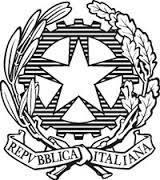 Ufficio Scolastico Regionale per il LazioIstituto Comprensivo “Leonardo da Vinci” RMIC898002Via Douhet n. 6 – 00012 Guidonia – Roma -C.F. 94032550587 TEL 0774/342850Rmic898002@istruzione.ithttp://icleonardodavinciguidonia.edu.it/SISTEMA DI VALUTAZIONEDI ISTITUTOSCUOLA PRIMARIA(Approvato con delibera del Collegio dei Docenti n. 49 del 18/05/2023)VALIDITÀ ANNO SCOLASTICONella Scuola Primaria non esiste alcuna disposizione di legge che fissi il limite massimo di ore di assenza al fine della validità dell’anno scolastico. RAPPORTI SCUOLA-FAMIGLIAIl coinvolgimento dei genitori nel processo di formazione ed apprendimento è segno di condivisione della responsabilità educativa e di reciproca fiducia nell’azione educativa.Tale coinvolgimento è ben espresso nel Patto di Corresponsabilità proposto ai genitori all’atto dell’iscrizione al nostro Istituto.Alle famiglie è comunicato regolarmente l’andamento didattico-disciplinare degli studenti:con comunicazioni inviate dal coordinatore di classe in caso di insufficienze diffuse;con pagelle al termine del quadrimestre.La partecipazione dei genitori viene favorita, inoltre, da una serie di iniziative organizzate nell’arco dell’anno scolastico:colloqui individuali con i docenti;partecipazione agli organi collegiali attraverso i rappresentanti eletti;incontri scuola – famiglia sull’organizzazione, andamento scolastico e valutazione in itinere e quadrimestrale;assemblee di classe/sezione programmate e/o su richiesta dei genitori;puntuale e corretto utilizzo del libretto delle giustificazioni e del diario;possibilità di esprimersi attraverso il questionario di fine anno.In particolare sono previsti:Colloqui su appuntamento a richiesta dei genitori o degli insegnanti.Ricevimenti generali (2 all’anno).Consigli di classe aperti ai rappresentanti di classe (2 all’anno).Consiglio di Istituto.Assemblee di classe inizio anno e su richiesta.CRITERI DI AMMISSIONE E NON AMMISSIONE ALLA CLASSE SUCCESSIVA(ex Nota Miur 1865 del 10/10/17)Gli alunni della scuola primaria sono ammessi alla classe successiva (II, III, IV e V) e alla prima classe della scuola secondaria di I grado anche in presenza di livelli di apprendimento parzialmente raggiunti o in via di prima acquisizione. L’alunno viene ammesso alla classe successiva anche se in sede di scrutinio finale viene attribuita una valutazione con livello “In via di prima acquisizione” in una o più discipline, da riportare nel documento di valutazione.La scuola, a seguito della valutazione periodica e finale, comunica opportunamente e tempestivamente alle famiglie degli alunni interessati eventuali livelli di apprendimento parzialmente raggiunti o in via di prima acquisizione. La scuola, inoltre, adotta specifiche strategie di intervento al fine di migliorare i livelli di apprendimento e far recuperare le carenze riscontrate.Nella scuola Primaria la non ammissione è un evento eccezionalee comprovato da specificamotivazione.È deliberata all’unanimità dal team dei docenti sulla base dei seguenti fattori: carenze gravi e diffuse che evidenzino il mancato raggiungimento degli obiettivi minimi previsti, nonostante gli interventi di recupero e le indicazioni fornite dalle insegnanti; non aver dimostrato progresso nell’apprendimento anche rispetto a carenze riscontrate nell’anno scolastico precedente; impegno, partecipazione e frequenza molto deboli con mancanza di reazione alle sollecitazioni messe in atto dalle insegnanti e dalla scuola.Nella scuola Primaria la non ammissione è intesa anche nell’ottica di dare all’alunno l’opportunità di maturare in tempi più lunghi.DESCRITTORI PER LA VALUTAZIONE DELLE SINGOLE DISCIPLINERELIGIONE CATTOLICA ALTERNATIVA I.R.C. (Educazione ai diritti e ai doveri)Per la valutazione finale si tiene conto non solo della media dei voti riportati, ma anche dell’interesse, della partecipazione, dell’impegno e dei progressi rispetto alla situazione di partenza.RUBRICA DI VALUTAZIONECLASSE PRIMA LEGENDAITALIANOMATEMATICAINGLESE SCIENZESTORIAGEOGRAFIASCIENZE MOTORIEMUSICAARTE E IMMAGINEEDUCAZIONE CIVICARUBRICA DI VALUTAZIONE CLASSE SECONDALEGENDAITALIANOMATEMATICAINGLESE SCIENZESTORIAGEOGRAFIASCIENZE MOTORIEMUSICAARTE E IMMAGINEEDUCAZIONE CIVICARUBRICA DI VALUTAZIONECLASSE TERZALEGENDAITALIANOMATEMATICAINGLESESCIENZESTORIAGEOGRAFIASCIENZE MOTORIEMUSICAARTE E IMMAGINEEDUCAZIONE CIVICARUBRICA DI VALUTAZIONE CLASSE QUARTALEGENDAITALIANOMATEMATICAINGLESE SCIENZESTORIAGEOGRAFIASCIENZE MOTORIEMUSICAARTE E IMMAGINEEDUCAZIONE CIVICARUBRICA DI VALUTAZIONE CLASSE QUINTALEGENDAITALIANOMATEMATICAINGLESE SCIENZESTORIAGEOGRAFIASCIENZE MOTORIEMUSICAARTE E IMMAGINEEDUCAZIONE CIVICAGRIGLIA PER LA VALUTAZIONE Griglia che si può usare quando si usano le valutazioni oggettive con gli itemLA VALUTAZIONE NELLA DDI (solo per istruzione domiciliare) Alla luce della normativa vigente nelle “Linee di indirizzo nazionali sulla scuola in ospedale e l’istruzione domiciliare” punto 5.2 (pag.9) si evidenzia che “ è auspicabile contemplare l’utilizzo delle tecnologie e , qualora possibile, un’efficace didattica a distanza”. Pertanto, qualora venga richiesta l’attivazione dell’istruzione domiciliare dai genitori di alunni affetti da gravi patologie documentate che impediscono la frequenza regolare della scuola per un periodo non inferiore a 30 giorni (anche non continuativi)  e  non si dovessero individuare docenti disponibili ad effettuarla, sarà attivata la DDI in orario extrascolastico per i docenti di classe. CRITERI PER LA VALUTAZIONELa valutazione nell’ambito della DDI tiene conto non solo del livello di conseguimento dei traguardi per lo sviluppo delle competenze e dei singoli obiettivi definiti dalla specifica programmazione educativo-didattica nel progetto di istruzione domiciliare, ma è anche  di tipo formativo, cioè volta a sostenere l’alunno nel processo di apprendimento a distanza.Gli elementi utili per la valutazione sono acquisiti tramite:● presenza on-line durante video lezioni;● partecipazione alle video lezioni on -line e a momenti di confronto;● svolgimento delle attività proposte dalla scuola;● restituzione degli elaborati richiesti.RUBRICA DI VALUTAZIONELEGENDALA VALUTAZIONE DEL COMPORTAMENTONel valutare il comportamento i docenti  considerano l’intero percorso scolastico dell’alunno, sia nel periodo in presenza sia nell’eventuale periodo della DDI ed utilizzano i criteri vigenti.GIUDIZIO GLOBALE I QUADRIMESTREGIUDIZIO GLOBALE II QUADRIMESTRE(le parti evidenziate in giallo andranno tolte e sostituite con quelle accanto)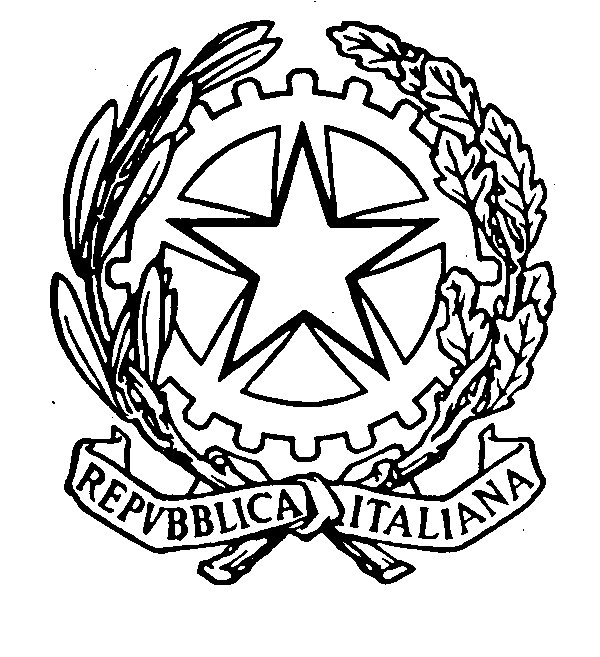 Istituzione scolastica……………………………………………..……………………………….SCHEDA DI CERTIFICAZIONE DELLE COMPETENZEAL TERMINE DELLA SCUOLA PRIMARIAIl Dirigente ScolasticoVisti gli atti d’ufficio relativi alle valutazioni espresse dagli insegnanti di classe al termine della quinta classe della scuola primaria;tenuto conto del percorso scolastico quinquennale;CERTIFICAche l’alunn …  ………………………………………………...…………………………………......., nat …  a ………………………………………………….…………….…  il………………..………,ha frequentato nell’anno scolastico ..…. / …. la classe .… sez. …, con orario settimanale di ….. ore;ha raggiunto i livelli di competenza di seguito illustrati.Data ……………………..	Il Dirigente Scolastico     SOMMARIOVALIDITÀ DELL’ANNO SCOLASTICO RAPPORTI SCUOLA-FAMIGLIA CRITERI DI AMMISSIONE E NON AMMISSIONE ALLA CLASSE SUCCESSIVADESCRITTORI PER LA VALUTAZIONE DELLE DISCIPLINEDDI (prevista in caso di richiesta di istruzione domiciliare)GIUDIZIO GLOBALE I E II QUADRIMESTREDOCUMENTO CERTIFICAZIONE DELLE COMPETENZE CLASSE VCriteri per la valutazione dell’IRCCriteri per la valutazione dell’IRCL’insegnamento della Religione Cattolica è regolato da leggi concordatarie e la valutazione continuerà ad essere espressa in aggettivi.La valutazione in decimi (art.277 del testo unico della scuola) verrà utilizzata per le verifiche, i test, le interrogazioni svolte durante l’anno.Per la valutazione finale si terrà conto non solo della media dei voti riportati, ma anche dell’interesse, della partecipazione, dell’impegno e dei progressi rispetto alla situazione di partenza.OTTIMO: L’alunno mostra spiccato interesseper la disciplina, partecipa in modo costruttivoall’attività didattica e sviluppa le indicazioni e leproposte dell’insegnante con un lavoro puntuale,sistematico e con approfondimenti personali.DISTINTO: L’alunno dimostra interesse, partecipa con puntualità e assiduità contribuendo personalmente all’arricchimento del dialogo educativo e ha raggiunto pienamente gli obiettivi.BUONO: L’alunno partecipa all’attività scolastica con una certa continuità, anche se talvolta in maniera passiva, interviene nel dialogo educativo solo se sollecitato dall’insegnante e ha raggiunto gli obiettivi previsti.SUFFICIENTE: L’alunno dimostra impegno e partecipazione seppur in modo discontinuo e ha raggiunto gli obiettivi previsti, anche solo parzialmente.NON SUFFICIENTE: L’alunno non dimostra interesse per la materia.CLASSI 1^-2^ SCUOLA PRIMARIACLASSI 1^-2^ SCUOLA PRIMARIACLASSI 1^-2^ SCUOLA PRIMARIACLASSI 1^-2^ SCUOLA PRIMARIACLASSI 1^-2^ SCUOLA PRIMARIACompetenzeIndicatoriDescrittori di votoVotoVotoConoscere Dio come Creatore e Padre.a) Riflette su Dio come Creatore del mondo e della vita.In modo completo, pronto e sicuro.10OConoscere Dio come Creatore e Padre.a) Riflette su Dio come Creatore del mondo e della vita.In modo abbastanza completo, corretto e sicuro.9DConoscere Dio come Creatore e Padre.a) Riflette su Dio come Creatore del mondo e della vita.In modo abbastanza corretto.7-8BConoscere Dio come Creatore e Padre.a) Riflette su Dio come Creatore del mondo e della vita.In modo essenziale.6SConoscere Dio come Creatore e Padre.a) Riflette su Dio come Creatore del mondo e della vita.In modo inadeguato.5NSRiconosce i segni cristiani del Natale e della Pasqua nel proprio ambiente di vita.a) Riconoscere i segni cristiani del Natale e della Pasqua.In modo completo, pronto e sicuro.10ORiconosce i segni cristiani del Natale e della Pasqua nel proprio ambiente di vita.a) Riconoscere i segni cristiani del Natale e della Pasqua.In modo abbastanza completo, corretto e sicuro.9DRiconosce i segni cristiani del Natale e della Pasqua nel proprio ambiente di vita.a) Riconoscere i segni cristiani del Natale e della Pasqua.In modo abbastanza corretto.7-8BRiconosce i segni cristiani del Natale e della Pasqua nel proprio ambiente di vita.a) Riconoscere i segni cristiani del Natale e della Pasqua.In modo essenziale.6SRiconosce i segni cristiani del Natale e della Pasqua nel proprio ambiente di vita.a) Riconoscere i segni cristiani del Natale e della Pasqua.In modo inadeguato5NSConosce i dati fondamentali dell'infanzia di Gesù.a) Descrivere l'ambiente di vita di Gesù nei suoi aspetti quotidiani, familiari, sociali e religiosi.In modo completo, pronto e sicuro.10OConosce i dati fondamentali dell'infanzia di Gesù.a) Descrivere l'ambiente di vita di Gesù nei suoi aspetti quotidiani, familiari, sociali e religiosi.In modo abbastanza completo, corretto e sicuro.9DConosce i dati fondamentali dell'infanzia di Gesù.a) Descrivere l'ambiente di vita di Gesù nei suoi aspetti quotidiani, familiari, sociali e religiosi.In modo abbastanza corretto.7-8BConosce i dati fondamentali dell'infanzia di Gesù.a) Descrivere l'ambiente di vita di Gesù nei suoi aspetti quotidiani, familiari, sociali e religiosi.In modo essenziale.6SConosce i dati fondamentali dell'infanzia di Gesù.a) Descrivere l'ambiente di vita di Gesù nei suoi aspetti quotidiani, familiari, sociali e religiosi.In modo inadeguato.5NSCLASSI 3^-4^-5^ SCUOLA PRIMARIACLASSI 3^-4^-5^ SCUOLA PRIMARIACLASSI 3^-4^-5^ SCUOLA PRIMARIACLASSI 3^-4^-5^ SCUOLA PRIMARIACLASSI 3^-4^-5^ SCUOLA PRIMARIAConosce che la Bibbia è il libro sacro per cristiani ed ebrei e la confronta con altri testi religiosi.a) Conoscere le caratteristiche essenziali della Bibbia. b) Conoscere la storia di alcuni personaggi biblici. c) Conoscere le principali caratteristiche dei Vangeli. d) Comprendere la risposta della Bibbia alle domande di senso dell'uomo e confrontarla con quella delle principali religioni.In modo completo, pronto e sicuro.10OConosce che la Bibbia è il libro sacro per cristiani ed ebrei e la confronta con altri testi religiosi.a) Conoscere le caratteristiche essenziali della Bibbia. b) Conoscere la storia di alcuni personaggi biblici. c) Conoscere le principali caratteristiche dei Vangeli. d) Comprendere la risposta della Bibbia alle domande di senso dell'uomo e confrontarla con quella delle principali religioni.In modo abbastanza completo, corretto e sicuro.9DConosce che la Bibbia è il libro sacro per cristiani ed ebrei e la confronta con altri testi religiosi.a) Conoscere le caratteristiche essenziali della Bibbia. b) Conoscere la storia di alcuni personaggi biblici. c) Conoscere le principali caratteristiche dei Vangeli. d) Comprendere la risposta della Bibbia alle domande di senso dell'uomo e confrontarla con quella delle principali religioni.In modo abbastanza corretto.7-8BConosce che la Bibbia è il libro sacro per cristiani ed ebrei e la confronta con altri testi religiosi.a) Conoscere le caratteristiche essenziali della Bibbia. b) Conoscere la storia di alcuni personaggi biblici. c) Conoscere le principali caratteristiche dei Vangeli. d) Comprendere la risposta della Bibbia alle domande di senso dell'uomo e confrontarla con quella delle principali religioni.In modo essenziale.6SConosce che la Bibbia è il libro sacro per cristiani ed ebrei e la confronta con altri testi religiosi.a) Conoscere le caratteristiche essenziali della Bibbia. b) Conoscere la storia di alcuni personaggi biblici. c) Conoscere le principali caratteristiche dei Vangeli. d) Comprendere la risposta della Bibbia alle domande di senso dell'uomo e confrontarla con quella delle principali religioni.In modo inadeguato5NSRiconosce il significato cristiano del Natale e della Pasqua, traendone motivo per interrogarsi sul valore di tali festivitànell'esperienzapersonale, artistica,familiare e sociale.a) Conoscere la storia della nascita, della morte e della resurrezione di Gesù.b) Cogliere il significato cristiano del Natale e della Pasqua, anche nelle espressioni artistiche e nelle tradizioni.In modo completo, pronto e sicuro.10ORiconosce il significato cristiano del Natale e della Pasqua, traendone motivo per interrogarsi sul valore di tali festivitànell'esperienzapersonale, artistica,familiare e sociale.a) Conoscere la storia della nascita, della morte e della resurrezione di Gesù.b) Cogliere il significato cristiano del Natale e della Pasqua, anche nelle espressioni artistiche e nelle tradizioni.In modo abbastanza completo, corretto e sicuro.9DRiconosce il significato cristiano del Natale e della Pasqua, traendone motivo per interrogarsi sul valore di tali festivitànell'esperienzapersonale, artistica,familiare e sociale.a) Conoscere la storia della nascita, della morte e della resurrezione di Gesù.b) Cogliere il significato cristiano del Natale e della Pasqua, anche nelle espressioni artistiche e nelle tradizioni.In modo abbastanza corretto.7-8BRiconosce il significato cristiano del Natale e della Pasqua, traendone motivo per interrogarsi sul valore di tali festivitànell'esperienzapersonale, artistica,familiare e sociale.a) Conoscere la storia della nascita, della morte e della resurrezione di Gesù.b) Cogliere il significato cristiano del Natale e della Pasqua, anche nelle espressioni artistiche e nelle tradizioni.In modo essenziale.6SRiconosce il significato cristiano del Natale e della Pasqua, traendone motivo per interrogarsi sul valore di tali festivitànell'esperienzapersonale, artistica,familiare e sociale.a) Conoscere la storia della nascita, della morte e della resurrezione di Gesù.b) Cogliere il significato cristiano del Natale e della Pasqua, anche nelle espressioni artistiche e nelle tradizioni.In modo inadeguato.5NSRiflette sui dati fondamentali della vita e del messaggio di Gesù attingendo da fonti bibliche e non.In modo completo, pronto e sicuro.10ORiflette sui dati fondamentali della vita e del messaggio di Gesù attingendo da fonti bibliche e non.In modo abbastanza completo, corretto e sicuro.9DRiflette sui dati fondamentali della vita e del messaggio di Gesù attingendo da fonti bibliche e non.In modo abbastanza corretto7-8BRiflette sui dati fondamentali della vita e del messaggio di Gesù attingendo da fonti bibliche e non.In modo essenziale.6SRiflette sui dati fondamentali della vita e del messaggio di Gesù attingendo da fonti bibliche e non.In modo inadeguato.5NSSi confronta con l'esperienza religiosa di altri popoli e culture e distingue la specificità del Cristianesimo.a) Leggere ed interpretare i principali segni religiosi espressi dai vari popoli. b) Conoscere le caratteristiche delle principali religioni.In modo completo, pronto e sicuro.10OSi confronta con l'esperienza religiosa di altri popoli e culture e distingue la specificità del Cristianesimo.a) Leggere ed interpretare i principali segni religiosi espressi dai vari popoli. b) Conoscere le caratteristiche delle principali religioni.In modo abbastanza completo, corretto e sicuro.9DSi confronta con l'esperienza religiosa di altri popoli e culture e distingue la specificità del Cristianesimo.a) Leggere ed interpretare i principali segni religiosi espressi dai vari popoli. b) Conoscere le caratteristiche delle principali religioni.In modo abbastanza corretto.7-8BSi confronta con l'esperienza religiosa di altri popoli e culture e distingue la specificità del Cristianesimo.a) Leggere ed interpretare i principali segni religiosi espressi dai vari popoli. b) Conoscere le caratteristiche delle principali religioni.In modo essenziale.6SSi confronta con l'esperienza religiosa di altri popoli e culture e distingue la specificità del Cristianesimo.a) Leggere ed interpretare i principali segni religiosi espressi dai vari popoli. b) Conoscere le caratteristiche delle principali religioni.In modo inadeguato.5NSVOTODESCRITTORI DI VALUTAZIONEOTTIMOPadroneggia tutti gli argomenti senza errori. Analizza e valuta in modo critico contenuti e procedure. Utilizza linguaggi corretti.DISTINTOPadroneggia tutti gli argomenti senza errori. Utilizza autonomamente tutte le conoscenze.BUONOConosce e sa applicare i contenuti. Dimostra abilità nelle procedure.SUFFICIENTEConoscenza degli argomenti fondamentali. Dimostra abilità su semplici tematiche.NON SUFFICIENTENessuna conoscenza degli argomenti o conoscenza superficiale. Non ha conseguito le abilità richieste o ha incertezze.CRITERIAUTONOMIACONTINUITÀTIPOLOGIA DELLA SITUAZIONE (NOTA E NON NOTA)RISORSE MOBILITATELIVELLIAVANZATO: L’alunno porta a termine compiti in situazioni note e non note, mobilitando una varietà di risorse sia fornite dal docente sia reperite altrove, in modo autonomo e con continuità.INTERMEDIO: L’alunno porta a termine compiti in situazioni note in modo autonomo e continuo; risolve compiti in situazioni non note utilizzando le risorse fornite dal docente o reperite altrove, anche se in modo discontinuo e non del tutto autonomo.BASE: L’alunno porta a termine compiti solo in situazioni note e utilizzando le risorse fornite dal docente, sia in modo autonomo ma discontinuo, sia in modo non autonomo, ma con continuità.IN VIA DI PRIMA ACQUISIZIONE: L’alunno porta a termine compiti solo in situazioni note e unicamente con il supporto del docente e di risorse fornite appositamente.NUCLEO TEMATICOOBIETTIVI SIGNIFICATIVI DI APPRENDIMENTOAscolto e parlatoComprendere semplici testi ascoltati e individuarne il senso globale e le informazioni principali. Saper partecipare a dialoghi e conversazioni in modo ordinato e pertinente.LetturaAcquisire la competenza tecnica della lettura. Saper leggere e comprendere brevi frasi.ScritturaSaper scrivere nei quattro caratteri parole e frasi. semplici.NUCLEO TEMATICOOBIETTIVI SIGNIFICATIVI DI APPRENDIMENTONumeriConoscere e saper utilizzare i numeri naturali entro il 10 in diversi contesti.Spazio e figureMuoversi, comprendere e descrivere lo spazio intorno a sé con consapevolezza, mettendosi in relazione con oggetti e persone scelti come punto di riferimento.Relazioni misure e datiSaper compiere classificazioni in base a una o due proprietà.NUCLEO TEMATICOOBIETTIVI SIGNIFICATIVI DI APPRENDIMENTOAscoltoCapire istruzioni orali, domande, semplici frasi e seguire indicazioni.ParlatoCantare canzoni, ripetere filastrocche, rispettando la pronuncia e l’intonazione della L2 e rispondere a semplici domande.LetturaIdentificare e abbinare le immagini alle parole.CiviltàSalutare ed esprimere formule augurali per le festività in L2.NUCLEO TEMATICOOggetti, materiali e trasformazioniOsservare sè stesso e gli altri riconoscendo i sensi e le sensazioni come strumenti per relazionarsi con il mondo.NUCLEO TEMATICOOBIETTIVI SIGNIFICATIVI DI APPRENDIMENTOUso delle fonti e delle informazioniSaper collocare nel tempo fatti ed eventi relativi alla propria esperienza.NUCLEO TEMATICOOBIETTIVI SIGNIFICATIVI DI APPRENDIMENTOOrientamentoUsare in maniera appropriata, concetti e indicatori topologici per segnalare posizioni proprie, di altri o di oggetti muovendosi con sicurezza negli spazi della scuola.NUCLEO TEMATICOOBIETTIVI SIGNIFICATIVI DI APPRENDIMENTOPartecipazione al gioco e rispetto delle regolePartecipare al gioco collettivo riuscendo arispettare indicazioni e regole.Coordinazione statico-dinamica generale e gli schemi motori di baseRiconoscere e denominare le varie parti del corpo e utilizzarlo per rappresentare situazioni comunicative reali e fantastiche.NUCLEO TEMATICOOBIETTIVI SIGNIFICATIVI DI APPRENDIMENTOAscolto e produzione vocale e/o strumentaleSaper ascoltare la realtà sonora e riprodurla usando la voce e il corpo.NUCLEO TEMATICOOBIETTIVI SIGNIFICATIVI DI APPRENDIMENTOEsprimersi e comunicareSapersi esprimere creativamente attraverso una pluralità di attività manipolative e grafico-pittoriche.Osservare e leggere le immaginiSaper leggere e descrivere semplici immagini.NUCLEO TEMATICOOBIETTIVI SIGNIFICATIVI DI APPRENDIMENTOCOSTITUZIONERiconoscere le regole del gruppo sociale, i simboli dell’identità nazionale, alcuni principi della costituzione e rispettarli.SVILUPPO SOSTENIBILERiconoscere il valore del proprio territorio/ambiente, lo rispetta, comprende i rischi e l’importanza del proprio benessere.CITTADINANZA DIGITALERiconoscere ed utilizzare correttamente le principali funzioni e componenti degli strumenti digitali a fini didattici.CRITERIAUTONOMIACONTINUITÀTIPOLOGIA DELLA SITUAZIONE (NOTA E NON NOTA)RISORSE MOBILITATELIVELLIAVANZATO: L’alunno porta a termine compiti in situazioni note e non note, mobilitando una varietà di risorse sia fornite dal docente sia reperite altrove, in modo autonomo e con continuità.INTERMEDIO: L’alunno porta a termine compiti in situazioni note in modo autonomo e continuo; risolve compiti in situazioni non note utilizzando le risorse fornite dal docente o reperite altrove, anche se in modo discontinuo e non del tutto autonomo.BASE: L’alunno porta a termine compiti solo in situazioni note e utilizzando le risorse fornite dal docente, sia in modo autonomo ma discontinuo, sia in modo non autonomo, ma con continuità.IN VIA DI PRIMA ACQUISIZIONE: L’alunno porta a termine compiti solo in situazioni note e unicamente con il supporto del docente e di risorse fornite appositamente.NUCLEO TEMATICOOBIETTIVI SIGNIFICATIVI DI APPRENDIMENTOAscolto e parlatoSaper ascoltare e intervenire in modo pertinente nelle diverse situazioni comunicative. LetturaSaper leggere diversi tipi di testo, cogliendone la funzione e gli elementi essenziali rispettando ritmi, pause, intonazioni.ScritturaSaper scrivere e rielaborare brevi testi utilizzando convenzioni grafiche e ortografiche.Riflessione linguisticaSaper riconoscere e utilizzare gli elementi essenziali della lingua.NUCLEO TEMATICOOBIETTIVI SIGNIFICATIVI DI APPRENDIMENTONumeriConoscere e sapersi orientare nel calcolo scritto e mentale con i numeri naturali entro il 100.Spazio, figure e misuraSaper esplorare, descrivere e raccontare lo spazio vissuto e riconoscere le principali figure piane.Utilizzo del pensiero razionale per risolvere i problemiIndividuare la problematicità di una situazione e trovarne la soluzione.Relazioni, dati e previsioniSaper classificare e ordinare in base determinate proprietà.NUCLEO TEMATICOOBIETTIVI SIGNIFICATIVI DI APPRENDIMENTOAscoltoCapire istruzioni,domande, semplici frasi, nomi e parole familiari in L2.ParlatoNominare parole familiari e rispondere a semplici domande.LetturaLeggere e comprendere nomi in L2.ScritturaCopiare le parole imparate e abbinarle ad oggetti.NUCLEO TEMATICOOBIETTIVI SIGNIFICATIVI DI APPRENDIMENTOOggetti, materiali e trasformazioniConoscere gli elementi costitutivi di un ambiente.Osservazioni e sperimentazioni sul campoSaper osservare e descrivere cambiamenti rappresentando, con il disegno, le caratteristiche fisiche di: oggetti, piante e animali.L’uomo, i viventi, l’ambienteSaper identificare semplici relazioni tra organismianimali e vegetali.TecnologiaRealizzare oggetti seguendo un modello dato.NUCLEO TEMATICOOBIETTIVI SIGNIFICATIVI DI APPRENDIMENTOUso delle fonti e delle informazioniConoscere le fonti utili per la ricostruzione di un evento, individuando successioni, contemporaneità, periodi e cicli.Produzione scritta ed orale con uso di strumenti concettualiSaper misurare il tempo attraverso strumenti convenzionali e verbalizzare usando i principali indicatori temporali.NUCLEO TEMATICOOBIETTIVI SIGNIFICATIVI DI APPRENDIMENTOOrientamento, l’uomo, i viventi e l’ambienteSaper organizzare uno spazio e rappresentarlo, utilizzando simboli e legende per leggere e realizzare mappe.Paesaggio, regione e sistema territorialeSaper distinguere, in un paesaggio, elementi naturali e antropici individuando gli interventi positivi e negativi dell’uomo sul paesaggio, cogliendo le interrelazioni tra spazio ed elementi che formano un ambiente.NUCLEO TEMATICOOBIETTIVI SIGNIFICATIVI DI APPRENDIMENTOPartecipazione al gioco e rispetto delle regoleRispettare le regole nelle diverse situazioni e sapersi orientare all’interno di un percorso.Coordinazione statico-dinamica generale e gli schemi motori di baseAvere consapevolezza di sé e padroneggiare gli schemi motori di base, adeguandoli ai diversi contesti spazio-temporali.NUCLEO TEMATICOOBIETTIVI SIGNIFICATIVI DI APPRENDIMENTOAscolto e produzione vocale e/o strumentaleSaper eseguire per imitazione brani musicali con la voce, il corpo e con oggetti di uso comune.Elementi costitutivi del codice musicaleSaper rappresentare in maniera informale semplici espressioni.NUCLEO TEMATICOOBIETTIVI SIGNIFICATIVI DI APPRENDIMENTOEsprimersi e comunicareSaper utilizzare tecniche grafico-pittoriche a fini espressivi.Osservare e leggere le immaginiSaper leggere le immagini a partire dalla conoscenza degli elementi che le costituiscono.NUCLEO TEMATICOOBIETTIVI SIGNIFICATIVI DI APPRENDIMENTOCOSTITUZIONERiconoscere le regole del gruppo sociale, i simboli dell’identità nazionale, alcuni principi della costituzione e rispettarli.SVILUPPO SOSTENIBILERiconoscere il valore del proprio territorio/ambiente, lo rispetta, comprende i rischi e l’importanza del proprio benessere.CITTADINANZA DIGITALERiconoscere ed utilizzare correttamente le principali funzioni e componenti degli strumenti digitali a fini didattici.CRITERIAUTONOMIACONTINUITÀTIPOLOGIA DELLA SITUAZIONE (NOTA E NON NOTA)RISORSE MOBILITATELIVELLIAVANZATO: L’alunno porta a termine compiti in situazioni note e non note, mobilitando una varietà di risorse sia fornite dal docente sia reperite altrove, in modo autonomo e con continuità.INTERMEDIO: L’alunno porta a termine compiti in situazioni note in modo autonomo e continuo; risolve compiti in situazioni non note utilizzando le risorse fornite dal docente o reperite altrove, anche se in modo discontinuo e non del tutto autonomo.BASE: L’alunno porta a termine compiti solo in situazioni note e utilizzando le risorse fornite dal docente, sia in modo autonomo ma discontinuo, sia in modo non autonomo, ma con continuità.IN VIA DI PRIMA ACQUISIZIONE: L’alunno porta a termine compiti solo in situazioni note e unicamente con il supporto del docente e di risorse fornite appositamente.NUCLEO TEMATICOOBIETTIVI SIGNIFICATIVI DI APPRENDIMENTOAscolto e parlato Ascoltare e comprendere messaggi verbali e brevi letture.Esprimersi in modo corretto, completo e originale.LetturaLeggere in modo corretto, scorrevole ed espressivo. Utilizzare strategie di letturafunzionali allo scopo.Comprendere in modo approfondito, esprimendo valutazioni personali ed operando inferenze .ScritturaProdurre testi ricchi e personali usando un linguaggio vario ed originale.Rispettare le convenzioni ortografiche e sintatticheRiflessione linguisticaRiconoscere e analizzare in modo corretto e completo le principali parti morfologiche della frase. Individuare i principali elementi sintattici.NUCLEO TEMATICOOBIETTIVI SIGNIFICATIVI DI APPRENDIMENTONumeriConoscere entità numeriche (entro il 9999). Applicare gli algoritmi di calcolo scritto e orale .Spazio e figureClassificare e operare con le figure geometriche.Relazioni misure e datiEffettuare misurazioni e stabilire relazioni tra unità di misura arbitrarie. Costruire e leggere diversi tipi di graficiUtilizzo del pensiero razionale per risolvere i problemiRisolvere situazioni problematiche anche in contesti più complessi .NUCLEO TEMATICOOBIETTIVI SIGNIFICATIVI DI APPRENDIMENTOAscoltoAscoltare e comprendere dialoghi e storie.ParlatoProdurre messaggi.LetturaLeggere brevi testi.ScritturaScrivere brevi messaggi.NUCLEO TEMATICOOBIETTIVI SIGNIFICATIVI DI APPRENDIMENTOOggetti, materiali e trasformazioniIndividuare la struttura di oggetti, analizzarne le qualità, le proprietà e le funzioni.Osservazioni e sperimentazioni sul campoEsplorare i fenomeni quotidiani, osservare, descrivere fatti, formulare domande, anche sulla base di ipotesi personali, realizzare semplici esperimenti. Individuare nei fenomeni somiglianze e differenze.Esporre ciò che si è sperimentato, utilizzando un linguaggio appropriatoL’uomo, i viventi, l’ambienteRiconoscere le caratteristiche di organismi animali e vegetali. Avere consapevolezza di struttura esviluppo del proprio corpo, mostrareinteresse per la salute. Curare l’ambiente scolastico; rispettare il valore dell’ambiente sociale e naturale.TecnologiaEsplorare, osservare e descrivere i fenomeni naturali e artificiali con un approccio scientifico.NUCLEO TEMATICOOBIETTIVI SIGNIFICATIVI DI APPRENDIMENTOUso delle fonti e delle informazioniOrganizzare le informazioni per individuare relazioni cronologiche di fatti vissuti e semplici eventi storici.Riconoscere la differenza tra mito e racconto storico.Individuare e utilizzare le diverse tipologie di fonti storiche.Produzione scritta ed orale con uso di strumenti concettualiOrganizzare le conoscenze acquisite in schemi temporali.Conoscere e organizzare i contenuti; esporli con precisione e con proprietà lessicale.NUCLEO TEMATICOOBIETTIVI SIGNIFICATIVI DI APPRENDIMENTOOrientamento e PaesaggioOrientarsi nello spazio utilizzando punti di riferimento in modo corretto e consapevole .Leggere ed interpretare dati e carte; conoscere e analizzare i differenti paesaggi.Conoscere e organizzare i contenuti.NUCLEO TEMATICOOBIETTIVI SIGNIFICATIVI DI APPRENDIMENTOPartecipazione al gioco e rispetto delle regoleApplicare i principali elementi tecnici di alcune discipline sportive e giochi. Collaborare con gli altri rispettando le regole .Promuovere e adottare comportamenti corretti nell’utilizzo degli spazi e delle attrezzature, per sé e per gli altri.Coordinazione statico-dinamica generale e gli schemi motori di baseAvere consapevolezza di sé e padroneggiare gli schemi motori di base, adeguandoli ai diversicontesti spazio-temporali.Organizzare condotte motorie coordinando vari schemi di movimento in simultanea e in successione.Valutare traiettorie e distanze delle azioni motorie, sapendo organizzare il proprio movimento nello spazio in relazione a sé, agli oggetti, agli altri.Utilizzare il linguaggio corporeo e motorio per esprimere i propri stati d’animo. Assumere diverse posture del corpo e interpretare attraverso ilproprio corpo, ruoli e situazioni reali o fantastiche .NUCLEO TEMATICOOBIETTIVI SIGNIFICATIVI DI APPRENDIMENTOAscolto e produzione vocale e/o strumentaleAscoltare, interpretare e descrivere brani musicali di diverso genere, riconoscendone usi, funzioni e contesti nella realtà multimediale (cinema,televisione, computer).Utilizzare la voce, gli oggetti sonori e gli strumenti musicali. Riprodurre combinazioni timbriche o ritmiche con la voce, il corpo e gli strumenti.Elementi costitutivi del codice musicaleComprendere i codici e le funzioni del linguaggio musicale.NUCLEO TEMATICOOBIETTIVI SIGNIFICATIVI DI APPRENDIMENTOEsprimersi e comunicareUtilizzare colori, tecniche e materiali in modo originale. Produrre lavori accurati ed espressivi.Osservare e leggere le immaginiDescrivere e analizzare immagini.NUCLEO TEMATICOOBIETTIVI SIGNIFICATIVI DI APPRENDIMENTOCOSTITUZIONERiconoscere le regole del gruppo sociale, i simboli dell’identità nazionale, alcuni principi della costituzione e rispettarli.SVILUPPO SOSTENIBILERiconoscere il valore del proprio territorio/ambiente, lo rispetta, comprende i rischi e l’importanza del proprio benessere.CITTADINANZA DIGITALERiconoscere ed utilizzare correttamente le principali funzioni e componenti degli strumenti digitali a fini didattici.CRITERIAUTONOMIACONTINUITÀTIPOLOGIA DELLA SITUAZIONE (NOTA E NON NOTA)RISORSE MOBILITATELIVELLIAVANZATO: L’alunno porta a termine compiti in situazioni note e non note, mobilitando una varietà di risorse sia fornite dal docente sia reperite altrove, in modo autonomo e con continuità.INTERMEDIO: L’alunno porta a termine compiti in situazioni note in modo autonomo e continuo; risolve compiti in situazioni non note utilizzando le risorse fornite dal docente o reperite altrove, anche se in modo discontinuo e non del tutto autonomo.BASE: L’alunno porta a termine compiti solo in situazioni note e utilizzando le risorse fornite dal docente, sia in modo autonomo ma discontinuo, sia in modo non autonomo, ma con continuità.IN VIA DI PRIMA ACQUISIZIONE: L’alunno porta a termine compiti solo in situazioni note e unicamente con il supporto del docente e di risorse fornite appositamente.NUCLEO TEMATICOOBIETTIVI SIGNIFICATIVI DI APPRENDIMENTOAscolto e parlatoAscoltare e intervenire in modo coerente usando registri linguistici diversi in rapporto al contesto comunicativo.Lettura Leggere ad alta voce e silenziosamente testi diversi, riconoscendone la struttura e di mostrando di averne compreso il contenuto. Scrittura Comporre, rielaborare e sintetizzare testi di vario tipo, adottando un lessico ortograficamente e sintatticamente corretto. Riflessione linguistica Riconoscere e utilizzare le parti del discorso, le categorie grammaticali e le convenzioni ortografiche. Espansione del lessico Comprendere e utilizzare lessico di base , parole e termini specifici legati alle discipline di studio, arricchire il patrimonio lessicale.NUCLEO TEMATICOOBIETTIVI SIGNIFICATIVI DI APPRENDIMENTONumeri Comprendere e operare con i numeri naturali, decimali e frazionari entro il 999 999. Spazio e figure Descrivere, denominare e classificare figure in base a caratteristiche geometriche. Conoscere e operare con misure di lunghezza, capacità, peso e superficie. Calcolare perimetro e area Relazioni misure e dati Rappresentare relazioni e dati e utilizzare le rappresentazioni per ricavare informazioni. Utilizzo del pensiero razionale per risolvere i problemi Leggere e comprendere situazioni problematiche e risolvere problemi.NUCLEO TEMATICOOBIETTIVI SIGNIFICATIVI DI APPRENDIMENTOAscolto Comprendere brevi messaggi orali, con lessico e strutture noti, su argomenti familiari. Parlato Interagire in brevi scambi dialogici rispondendo e formulando domande su aspetti personali e/o descrivendo oralmente persone, animali e oggetti utilizzando lessico e strutture conosciute. Lettura Leggere testi e brevi messaggi riconoscendo parole e frasi familiari. Scrittura Scrivere semplici messaggi seguendo un modello dato, utilizzando lessico e strutture conosciute.NUCLEO TEMATICOOBIETTIVI SIGNIFICATIVI DI APPRENDIMENTOOggetti, materiali e trasformazioni Manifestare atteggiamenti di curiosità e modi di guardare il mondo che stimolino a cercare spiegazioni di ciò che accade. Osservazioni e sperimentazioni sul campo Esplorare i fenomeni con approccio scientifico individuandone somiglianze e differenze, facendo misurazioni, registrando dati significativi e identificando relazioni spazio/temporali. L’uomo, i viventi, l’ambiente Indicare esempi di relazioni degli organismi viventi con il loro ambiente. Tecnologia Cercare, consultare varie fonti (libri, internet, altro) e scegliere autonomamente informazioni e spiegazioni sul tema. NUCLEO TEMATICOOBIETTIVI SIGNIFICATIVI DI APPRENDIMENTOUso delle fonti e delle informazioni Ricavare informazioni da una fonte o da un testo e collocare gli eventi nello spazio e nel tempo. Produzione scritta ed orale con uso di strumenti concettuali Interpretare, costruire e verbalizzare quadri di civiltà, usando il linguaggio specifico della disciplina. NUCLEO TEMATICOOBIETTIVI SIGNIFICATIVI DI APPRENDIMENTOOrientamento Individuare i punti cardinali anche utilizzando la bussola.Paesaggio Conoscere le caratteristiche fondamentali dei paesaggi italiani. L’uomo, i viventi e l’ambiente Utilizzare le carte geografiche, i grafici, i dati statistici e le immagini da satellite per analizzare il proprio territorio nazionale. Regione e sistema territoriale Individuare, in Italia, le regioni fisiche, politiche, climatiche e le risorse offerte dai diversi territori.NUCLEO TEMATICOOBIETTIVI SIGNIFICATIVI DI APPRENDIMENTOPartecipazione al gioco e rispetto delle regole Rispettare le regole dei giochi sportivi praticati e cooperare nel gruppo e con i compagni. Coordinazione statico dinamica generale e gli schemi motori di base Eseguire movimenti precisi e adattarli a situazioni sempre più complesse cercando di migliorare ogni volta le proprie capacità.NUCLEO TEMATICOOBIETTIVI SIGNIFICATIVI DI APPRENDIMENTOAscolto e produzione vocale e/o strumentale Usare le risorse espressive della vocalità e/o di uno strumento musicale per intonare brani singolarmente e in gruppo. Elementi costitutivi del codice musicale Riconoscere alcune strutture fondamentali del linguaggio musicale. NUCLEO TEMATICOOBIETTIVI SIGNIFICATIVI DI APPRENDIMENTOEsprimersi e comunicare Utilizzare in modo funzionale strumenti e tecniche per esprimersi in modo creativo. Osservare e leggere le immagini Osservare, analizzare e descrivere di- versi tipi di immagine. NUCLEO TEMATICOOBIETTIVI SIGNIFICATIVI DI APPRENDIMENTOCOSTITUZIONERiconoscere le regole del gruppo sociale, i simboli dell’identità nazionale, alcuni principi della costituzione e rispettarli.SVILUPPO SOSTENIBILERiconoscere il valore del proprio territorio/ambiente, lo rispetta, comprende i rischi e l’importanza del proprio benessere.CITTADINANZA DIGITALERiconoscere ed utilizzare correttamente le principali funzioni e componenti degli strumenti digitali a fini didattici.CRITERIAUTONOMIACONTINUITÀTIPOLOGIA DELLA SITUAZIONE (NOTA E NON NOTA)RISORSE MOBILITATELIVELLIAVANZATO: L’alunno porta a termine compiti in situazioni note e non note, mobilitando una varietà di risorse sia fornite dal docente sia reperite altrove, in modo autonomo e con continuità.INTERMEDIO: L’alunno porta a termine compiti in situazioni note in modo autonomo e continuo; risolve compiti in situazioni non note utilizzando le risorse fornite dal docente o reperite altrove, anche se in modo discontinuo e non del tutto autonomo.BASE: L’alunno porta a termine compiti solo in situazioni note e utilizzando le risorse fornite dal docente, sia in modo autonomo ma discontinuo, sia in modo non autonomo, ma con continuità.IN VIA DI PRIMA ACQUISIZIONE: L’alunno porta a termine compiti solo in situazioni note e unicamente con il supporto del docente e di risorse fornite appositamente.NUCLEO TEMATICOOBIETTIVI SIGNIFICATIVI DI APPRENDIMENTOAscolto e parlato Ascoltare, comprendere testi e saper organizzare un semplice discorso cogliendone il contenuto, il senso e le caratteristiche formali più evidenti con lessico appropriato. Lettura Leggere, riconoscere e comprendere diverse tipologie testuali utilizzando strategie di lettura adeguate. Scrittura Produrre, rielaborare, sintetizzare e parafrasare testi coerenti e coesi legati a scopi diversi utilizzando un lessico appropriato. Riflessione linguistica Riconoscere in una frase o in un testo le parti del discorso, o categorie lessicali, riconoscerne i principali tratti grammaticali e le fondamentali convenzioni ortografiche.NUCLEO TEMATICOOBIETTIVI SIGNIFICATIVI DI APPRENDIMENTONumeri Leggere, scrivere, confrontare, ordinare e operare con i numeri naturali, decimali e frazionari. Spazio e figure Descrivere, denominare, rappresentare e classificare figure in base a caratteristiche geometriche determinandone misure. Relazioni misure e dati Ricercare dati, costruire rappresentazioni e ricavare informazioni da tabelle e grafici interpretandoli. Utilizzo del pensiero razionale per risolvere i problemi Formulare ipotesi, fare previsioni e risolvere problemi in tutti gli ambiti di contenuto descrivendone il procedimento seguito.NUCLEO TEMATICOOBIETTIVI SIGNIFICATIVI DI APPRENDIMENTOAscolto Comprendere brevi testi con lessico e strutture noti, su ambiti familiari. Parlato Descrivere oralmente se stessi, altre persone, oggetti e luoghi utilizzando lessico e strutture noti e interagire in brevi scambi dialogici rispondendo a domande su aspetti personali e non. Lettura Leggere e comprendere semplici testi, descrizioni e indicazioni per ricavarne informazioni specifiche. Scrittura Scrivere correttamente, senza copiarle, parole familiari, semplici messaggi, brevi testi relativi a se stessi, ai propri gusti, al proprio mondo rispettando le regole grammaticali. NUCLEO TEMATICOOBIETTIVI SIGNIFICATIVI DI APPRENDIMENTOOggetti, materiali e trasformazioni Individuare, nell’osservazione di esperienze concrete, alcuni concetti scientifici quali: dimensioni spaziali, massa e peso, forza, movimento, luce, suono, temperatura, calore, ecc. Osservazioni e sperimentazioni sul campo Ricostruire e interpretare il movimento dei diversi corpi celesti. L’uomo, i viventi, l’ambiente Descrivere e interpretare il funzionamento del corpo come sistema complesso situato in un ambiente. Tecnologia Seguire istruzioni d’uso ed utilizzare semplici strumenti anche digitali per l’apprendimento. NUCLEO TEMATICOOBIETTIVI SIGNIFICATIVI DI APPRENDIMENTOUso delle fonti e delle informazioniProdurre informazioni con fonti di diversa natura utili alla ricostruzione di un quadro storico-sociale di una civiltà.Produzione scritta ed orale con uso di strumenti concettualiElaborare oralmente gli argomenti studiati seguendo mappe costruite autonomamente.Produzione scritta ed orale con uso di strumenti concettualiRicavare le informazioni esplicite e implicite di un fatto storico.NUCLEO TEMATICOOBIETTIVI SIGNIFICATIVI DI APPRENDIMENTOOrientamento Estendere le proprie carte mentali al territorio italiano e all’Europa attraverso gli strumenti dell’osservazione indiretta. Paesaggio Conoscere gli elementi che caratterizzano i principali paesaggi italiani individuando le analogie e le differenze. Linguaggio del geo-graficitàUtilizzare il linguaggio della geo-graficità per interpretare carte geografiche e globo terrestre. Regione e sistema territoriale Acquisire il concetto di regione geografica (fisica, climatica, storico-culturale, amministrativa) e utilizzarlo a partire dal contesto italiano. NUCLEO TEMATICOOBIETTIVI SIGNIFICATIVI DI APPRENDIMENTOPartecipazione al gioco e rispetto delle regole Rispettare le regole dei giochi sportivi praticati cooperando lealmente nel gruppo e assumendo comportamenti igienici e salutistici. Coordinazione statico-dinamica generale e gli schemi motori di base Conoscere i movimenti di base ed il linguaggio del corpo ed utilizzare schemi motori.NUCLEO TEMATICOOBIETTIVI SIGNIFICATIVI DI APPRENDIMENTOAscolto vocale e/o strumentale Ascoltare e riconoscere diversi generi e/o strumenti musicali. Elementi costitutivi del codice musicale Conoscere le principali convenzioni del codice musicale (pentagramma, chiave, note, ecc.).NUCLEO TEMATICOOBIETTIVI SIGNIFICATIVI DI APPRENDIMENTOEsprimersi e comunicare Utilizzare strumenti e tecniche diverse per esprimere e comunicare i propri stati d’animo. Osservare e leggere le immagini Analizzare e classificare gli elementi principali del patrimonio artistico culturale.NUCLEO TEMATICOOBIETTIVI SIGNIFICATIVI DI APPRENDIMENTOCOSTITUZIONERiconoscere le regole del gruppo sociale, i simboli dell’identità nazionale, alcuni principi della costituzione e rispettarli.SVILUPPO SOSTENIBILERiconoscere il valore del proprio territorio/ambiente, lo rispetta, comprende i rischi e l’importanza del proprio benessere.CITTADINANZA DIGITALERiconoscere ed utilizzare correttamente le principali funzioni e componenti degli strumenti digitali a fini didattici.Percentuale  errori Prove Oggettive intermedieLivello96% -100% 86% - 95%AVANZATO76% - 85%INTERMEDIO56% - 75%BASE45% - 55%IN VIA DI ACQUISIZIONECRITERIINDICATORIPARTECIPAZIONEPartecipazione a tutte le attività proposteIMPEGNORispetto delle consegne nei tempi concordatiINTERESSESvolgimento accurato e completo delle attivitàCOLLABORAZIONEInterazione positiva e propositivaLIVELLI PER LA VALUTAZIONEAVANZATOINTERMEDIOBASEIN VIA DI PRIMA ACQUISIZIONELIVELLIAVANZATO: L’alunno comprende in modo pertinente, sensato ed esaustivo le consegne proposte, le svolge in modo ottimale e sa riflettere sulle proprie azioni argomentando opportunatamente le proprie scelte.INTERMEDIO: L’alunno comprende in modo pertinente e sensato le consegne proposte, ma in modo non esaustivo, le svolge in modo non ottimale ma complessivamente corretto,  riflette sulle proprie azioni non sempre in modo opportuno.BASE: L’alunno ha difficoltà ad interpretare in modo pertinente e sensato le consegne, ha bisogno di essere guidato  nella procedura pratica del lavoro che esegue in modo corretto, ma puramente esecutivo.IN VIA DI PRIMA ACQUISIZIONE: L’alunno ha difficoltà ad interpretare e a svolgere in modo autonomo le consegne, anche quelle puramente esecutive.Partecipa alla vita di classeE nel rapporto con*  i compagni e gli adulti manifesta un atteggiamento positivo e costruttivo.*  i compagni e gli adulti manifesta  un atteggiamento aperto e disponibile.* i compagni e gli adulti manifesta disponibilità alla collaborazione* i compagni e gli adulti manifesta poca disponibilità alla collaborazione* con i compagni e gli adulti manifesta un atteggiamento piuttosto esuberante ma sensibile al richiamo* con i compagni è disponibile mentre con gli adulti manifesta poca collaborazionePrende parte alle attività scolastiche…*con molto impegno ed interesse* con interesse ed impegno* con adeguato impegno* con impegno discontinuo* con poco impegnoAutonomia*Ha raggiunto una notevole sicurezza ed autonomia personale *Ha raggiunto una buona autonomia personale* Ha raggiunto una certa autonomia personale* Si avvia al raggiungimento di un ‘appropriata autonomia personale*Ha mostrato poca fiducia nelle proprie capacità e deve ancora acquisire autonomiaNel lavoro personale e nello svolgimento dei compiti a casa* E’ sempre responsabile e puntuale* E’ responsabile e puntuale* E’ abbastanza responsabile e puntuale* Non sempre è responsabile e puntualeL’alunno/a nel corso del II Quadrimestre ha mantenuto, con i pari e con gli adulti, un comportamento:- corretto e responsabile- corretto- abbastanza corretto- non sempre correttoHa partecipato alle attività scolastiche:- con notevole impegno-con impegno costante-con impegno discontinuo-con poco impegnoL’autonomia organizzativa ed operativa risulta….- piena, sicura e consapevole-  appropriata- parziale- limitata e ancora incertaLe abilità e le conoscenze acquisite sono:- notevoli ed approfondite- adeguate- essenziali-  parziali e lacunoseLivelloIndicatori esplicativiA – Avanzato L’alunno/a svolge compiti e risolve problemi complessi, mostrando padronanza nell’uso delle conoscenze e delle abilità; propone e sostiene le proprie opinioni e assume in modo responsabile decisioni consapevoli.B – Intermedio L’alunno/a svolge compiti e risolve problemi in situazioni nuove, compie scelte consapevoli, mostrando di saper utilizzare le conoscenze e le abilità acquisite.C – BaseD – Iniziale L’alunno/a svolge compiti semplici anche in situazioni nuove, mostrando di possedere conoscenze e abilità fondamentali e di saper applicare basilari regole e procedure apprese.L’alunno/a, se opportunamente guidato/a, svolge compiti semplici in situazioni note.Competenze chiave europeeCompetenze dal Profilo dello studente al termine del primo ciclo di istruzioneLivello1Comunicazione nella madrelingua o lingua di istruzioneHa una padronanza della lingua italiana tale da consentirgli di comprendere enunciati, di raccontare le proprie esperienze e di adottare un registro linguistico appropriato alle diverse situazioni.2Comunicazione nelle lingue straniereÈ in grado di affrontare in lingua inglese una comunicazione essenziale in semplici situazioni di vita quotidiana.3Competenza matematica e competenze di base in scienza e tecnologiaUtilizza le sue conoscenze matematiche e scientifico-tecnologiche per trovare e giustificare soluzioni a problemi reali. 4Competenze digitaliUsa le tecnologie in contesti comunicativi concreti per ricercare dati e informazioni e per interagire con soggetti diversi.5Imparare ad imparare Possiede un patrimonio di conoscenze e nozioni di base ed è in grado di ricercare nuove informazioni. Si impegna in nuovi apprendimenti anche in modo autonomo. 6Competenze sociali e civicheHa cura e rispetto di sé, degli altri e dell’ambiente. Rispetta le regole condivise e collabora con gli altri. Si impegna per portare a compimento il lavoro iniziato, da solo o insieme agli altri.7Spirito di iniziativa e imprenditorialitàDimostra originalità e spirito di iniziativa. È in grado di realizzare semplici progetti. Si assume le proprie responsabilità, chiede aiuto quando si trova in difficoltà e sa fornire aiuto a chi lo chiede.8Consapevolezza ed espressione culturaleSi orienta nello spazio e nel tempo, osservando e descrivendo ambienti, fatti, fenomeni e produzioni artistiche.8Consapevolezza ed espressione culturaleRiconosce le diverse identità, le tradizioni culturali e religiose in un’ottica di dialogo e di rispetto reciproco.8Consapevolezza ed espressione culturaleIn relazione alle proprie potenzialità e al proprio talento si esprime negli ambiti motori, artistici e musicali che gli sono più congeniali.9L’alunno/a ha inoltre mostrato significative competenze nello svolgimento di attività scolastiche e/o extrascolastiche, relativamente a: ......................................................................................................................................................................................L’alunno/a ha inoltre mostrato significative competenze nello svolgimento di attività scolastiche e/o extrascolastiche, relativamente a: ......................................................................................................................................................................................L’alunno/a ha inoltre mostrato significative competenze nello svolgimento di attività scolastiche e/o extrascolastiche, relativamente a: ......................................................................................................................................................................................